§210.  Recording instrument incorporating master formsWhenever a mortgage, or deed of trust, is presented for recording on which is set forth matter purporting to be a copy or reproduction of such master form instrument or of part thereof, identified by its title as provided in section 207 and stating the date when it was recorded and the book and page where it was recorded, preceded by the words "do not record" or "not to be recorded" and plainly separated from the matter to be recorded as a part of the mortgage, or deed of trust, in such manner that it will not appear upon a photographic reproduction of any page containing any part of the mortgage, or deed of trust, such matter shall not be recorded by the recorder to whom the instrument is presented for recording. In such case the recorder shall record only the mortgage, or deed of trust, apart from such matter and shall not be liable for so doing, any other provisions of law to the contrary notwithstanding.  [PL 1967, c. 107 (NEW).]SECTION HISTORYPL 1967, c. 107 (NEW). The State of Maine claims a copyright in its codified statutes. If you intend to republish this material, we require that you include the following disclaimer in your publication:All copyrights and other rights to statutory text are reserved by the State of Maine. The text included in this publication reflects changes made through the First Regular and First Special Session of the 131st Maine Legislature and is current through November 1. 2023
                    . The text is subject to change without notice. It is a version that has not been officially certified by the Secretary of State. Refer to the Maine Revised Statutes Annotated and supplements for certified text.
                The Office of the Revisor of Statutes also requests that you send us one copy of any statutory publication you may produce. Our goal is not to restrict publishing activity, but to keep track of who is publishing what, to identify any needless duplication and to preserve the State's copyright rights.PLEASE NOTE: The Revisor's Office cannot perform research for or provide legal advice or interpretation of Maine law to the public. If you need legal assistance, please contact a qualified attorney.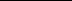 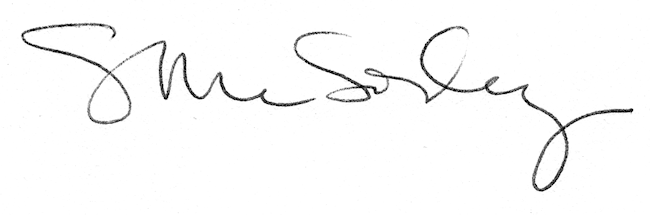 